Приложение №__20__                               к разделу 2.1 ООП НОО            МОУ «Красноборская средняя школа»‌администрация Шатковского муниципального округа‌​МОУ «Красноборская СШ»РАБОЧАЯ ПРОГРАММАкурса внеурочной деятельности«Читаем, считаем, наблюдаем»для обучающихся 1 - 4 классов п. Красный Бор‌ 2023‌Программа курса Внеурочной деятельности разработана с учетом рабочей программы воспитания. Согласно рабочей программе воспитания у современного школьника должны быть сформированы ценности Родины, человека, природы, семьи, дружбы, сотрудничества, знания, здоровья, труда, культуры и красоты. Эти ценности находят свое отражение в содержании занятий по основным направлениям программы, вносящим вклад в воспитание гражданское, патриотическое, духовно-нравственное, эстетическое, экологическое, трудовое, воспитание ценностей научного познания, формирование культуры здорового образа жизни, эмоционального благополучия. Реализация курса способствует осуществлению главной цели воспитания – полноценному личностному развитию школьников и созданию условий для их позитивной социализации.СОДЕРЖАНИЕ КУРСА ВНЕУРОЧНОЙ ДЕЯТЕЛЬНОСТИ1 классЧитательская грамотность: анализ текстов авторских и русских народных сказок, составление характеристики героев прочитанных произведений, деление текстов на части, составление картинного плана, ответы по содержанию прочитанных произведений, эмоциональная и личностная оценка прочитанного.Математическая грамотность: счет предметов в пределах 10, составление числовых выражений и нахождение их значений, состав чисел первого и второго десятка, задание на нахождение суммы; задачи на нахождение части числа, задачи на увеличение и уменьшение числа на несколько единиц, чтение и заполнение таблиц, круговых диаграмм, ложные и истинные высказывания.Финансовая грамотность: деньги, финансы, покупка, товар, обмен, бартер, услуги платные и бесплатные, доход, прибыль, банк, реклама, цена, количество, стоимость.Естественно-научная грамотность: наблюдения и простейшие эксперименты с яблоком, воздушным шариком, зеркалом и апельсином; воздух и его свойства, соль и её свойства, вода и её свойства, три состояния воды, плавучесть предметов, отражение.2 классЧитательская грамотность: понятия «художественный» и «научно-познавательный»; жанровое сходство и различия художественных и научно-познавательных текстов; составление характеристики героев прочитанных произведений; деление текстов на части, составление плана; ответы по содержанию прочитанных произведений, эмоциональная и личностная оценка прочитанного;Математическая грамотность: нахождение значений математических выражений в пределах 100, составление числовых выражений и нахождение их значений. Состав чисел первого и второго десятка, задание на нахождение суммы; задачи на нахождение части числа, задачи на увеличение и уменьшение числа на несколько единиц, чтение и заполнение таблиц, столбчатых диаграмм, календарь, логические задачи, ложные и истинные высказывания, построение геометрических фигур, нахождение длины ломаной, диаметр окружности, периметр треугольника.Финансовая грамотность: деньги, аверс и реверс монеты, кредиты, вклады, банковская карта, правила безопасного использования банковских карт, фальшивые и повреждённые деньги, средства защиты российских банкнот, валюта.Естественно-научная грамотность: наблюдения и простейшие эксперименты с яблоком, овощами, мёдом, лесной землей, песком, глиной. Состав почвы, перегной. Состав и свойства древесины. Названия овощей, выделение среди овощей корнеплодов. Названия частей растений, виды корней, свойства корней. Представление о позвоночных животных.3 классЧитательская грамотность: научно-познавательные тексты; основная мысль текста, тема текста, деление текста на части, составление плана текста; ответы на вопросы по содержанию прочитанного текста, лексическое значение слов; личностная оценка прочитанного.Естественно-научная грамотность: особенности жизнедеятельности дождевых червей: кальций и его роль в организме человека, дрожжи, виды облаков, свойства мела, свойства мыла, восковые свечи, магнит и его свойства.Финансовая грамотность: бюджет, уровни государственного бюджета, семейный бюджет, заработная плата, пенсия, дополнительные доходы (выигрыш, клад, пособия). Обязательные, желаемые и непредвиденные расходы. Налоги. Экономия семейного бюджета.Математическая грамотность: нахождение значений математических выражений в пределах 100000, составление числовых выражений и нахождение их значений, задачи на нахождение суммы; задачи на нахождение части числа, задачи на увеличение и уменьшение числа на несколько единиц, решение задачи с тройкой величин «цена, количество, стоимость», чтение и заполнение таблиц, столбчатых и круговых диаграмм, работа с графиками.4 классЧитательская грамотность: научно-познавательные тексты; основная мысль текста, тема текста, деление текста на части, составление плана текста; ответы на вопросы по содержанию прочитанного текста, лексическое значение слов; личностная оценка прочитанного.Естественно-научная грамотность: томат, болгарский перец, картофель, баклажаны, лук, капуста, горох, грибы. Работа с понятиями: многолетнее / однолетнее растение, части растений, условия и способы размножения, строение плодов, сроки посадки, возможности использования человеком. Финансовая грамотность: потребительская корзина, состав потребительской корзины, прожиточный минимум, минимальный размер оплаты труда, страхование и его виды, распродажа, акция, скидка, бонусы, кешбэк, страховые риски, благотворительность, благотворитель, благотворительный фонд.Математическая грамотность: нахождение значений математических выражений в пределах 100000, составление числовых выражений и нахождение их значений, задачи на нахождение суммы; задачи с тройкой величин «цена, количество, стоимость», сравнение различных вариантов покупок; нахождение размера скидки на товар, нахождение цены товара со скидкой; чтение и заполнение таблиц, столбчатых и круговых диаграмм, работа с графиками, умение пользоваться калькулятором.ПЛАНИРУЕМЫЕ РЕЗУЛЬТАТЫ освоения курса Программа обеспечивает достижение следующих личностных, метапредметных и предметных результатов.Личностные результаты изучения курса:- осознавать себя как члена семьи, общества и государства: участие в обсуждении финансовых проблем семьи, принятии решений о семейном бюджете;- овладевать начальными навыками адаптации в мире финансовых отношений: сопоставление доходов и расходов, простые вычисления в области семейных финансов;-  осознавать личную ответственность за свои поступки;- уметь сотрудничать со взрослыми и сверстниками в различных ситуациях.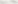 Метапредметные результаты изучения курса:Познавательные:- осваивать способы решения проблем творческого и поискового характера: работа над проектами и исследованиями;- использовать различные способы поиска, сбора, обработки, анализа и представления информации;  -овладеть логическими действиями сравнения, обобщения, классификации,    установления аналогий и причинно-следственных связей, построений рассуждений, отнесения к известным понятиям;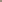 - использовать знаково-символические средства, в том числе моделирование;- ориентироваться в своей системе знаний: отличать новое от уже известного; - делать предварительный отбор источников информации: ориентироваться в потоке информации; - добывать новые знания: находить ответы на вопросы, используя учебные пособия, свой жизненный опыт и информацию, полученную от окружающих; - перерабатывать полученную информацию: сравнивать и группировать объекты;- преобразовывать информацию из одной формы в другую.Регулятивные:- проявлять познавательную и творческую инициативу; - принимать и сохранять учебную цель и задачу, планировать ее реализацию, в том числе во внутреннем плане;- контролировать и оценивать свои действия, вносить соответствующие коррективы в их выполнение;- уметь отличать правильно выполненное задание от неверного;- оценивать правильность выполнения действий: самооценка и взаимооценка, знакомство с критериями оценивания.Коммуникативные:- адекватно передавать информацию, выражать свои мысли в соответствии с поставленными задачами и отображать предметное содержание и условия деятельности в речи;- слушать и понимать речь других; - совместно договариваться о правилах работы в группе; - доносить свою позицию до других: оформлять свою мысль в устной и письменной речи (на уровне одного предложения или небольшого текста); 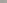 - учиться выполнять различные роли в группе (лидера, исполнителя, критика).Предметные результаты изучения курса:1 классПредметные результаты изучения блока «Читательская грамотность»:– способность понимать, использовать, оценивать тексты, размышлять о них и заниматься чтением для того, чтобы достигать своих целей, расширять свои знания и возможности, участвовать в социальной жизни.Предметные результаты изучения блока «Математическая грамотность»:– способность формулировать, применять и интерпретировать математику в разнообразных контекстах;– способность проводить математические рассуждения;– способность использовать математические понятия, факты, чтобы описать, объяснить и предсказать явления; – способность понимать роль математики в мире, высказывать обоснованные суждения и принимать решения, которые необходимы конструктивному, активному и размышляющему человеку.Предметные результаты изучения блока «Финансовая грамотность»:– понимание и правильное использование экономических терминов; – представление о роли денег в семье и обществе; – умение характеризовать виды и функции денег;– знание источников доходов и направлений расходов семьи; – умение рассчитывать доходы и расходы и составлять простой семейный бюджет; – определение элементарных проблем в области семейных финансов и путей их решения; – проведение элементарных финансовых расчётовПредметные результаты изучения блока «Естественно-научная грамотность»:– способность осваивать и использовать естественно-научные знания для распознания и постановки вопросов, для освоения новых знаний, для объяснения естественно-научных явлений и формулирования основанных на научных доказательствах выводов;– способность понимать основные особенности естествознания как формы человеческого познания.2 классПредметные результаты изучения блока «Читательская грамотность»:– способность понимать, использовать, оценивать тексты, размышлять о них и заниматься чтением для того, чтобы достигать своих целей, расширять свои знания и возможности, участвовать в социальной жизни;– способность различать тексты различных жанров и типов;– умение находить необходимую информацию в прочитанных текстах;– умение задавать вопросы по содержанию прочитанных текстов;– умение составлять речевое высказывание в устной и письменной форме в соответствии с поставленной учебной задачей.Предметные результаты изучения блока «Математическая грамотность»:– способность формулировать, применять и интерпретировать математику в разнообразных контекстах;–  способность проводить математические рассуждения;–  способность использовать математические понятия, факты, чтобы описать, объяснить и предсказать явления; –  способность понимать роль математики в мире, высказывать обоснованные суждения и принимать решения, которые необходимы конструктивному, активному и размышляющему человеку.Предметные результаты изучения блока «Финансовая грамотность»:– понимание и правильное использование экономических терминов; – представление о банковских картах; – умение правильно обращаться с поврежденными деньгами;– представление о различных банковских услугах; – проведение элементарных финансовых расчётов.Предметные результаты изучения блока «Естественно-научная грамотность»:– способность осваивать и использовать естественно-научные знания для распознания и постановки вопросов, для освоения новых знаний, для объяснения естественно-научных явлений и формулирования основанных на научных доказательствах выводов;– способность понимать основные особенности естествознания как формы человеческого познания.3 классПредметные результаты изучения блока «Читательская грамотность»:– способность понимать, использовать, оценивать тексты, размышлять о них и заниматься чтением для того, чтобы достигать своих целей, расширять свои знания и возможности, участвовать в социальной жизни;– способность различать тексты различных жанров и типов;– умение находить необходимую информацию в прочитанных текстах;– умение задавать вопросы по содержанию прочитанных текстов;– умение составлять речевое высказывание в устной и письменной форме в соответствии с поставленной учебной задачей.Предметные результаты изучения блока «Математическая грамотность»:– способность формулировать, применять и интерпретировать математику в разнообразных контекстах;– способность проводить математические рассуждения;– способность использовать математические понятия, факты, чтобы описать, объяснить и предсказывать явления; – способность понимать роль математики в мире, высказывать обоснованные суждения и принимать решения, которые необходимы конструктивному, активному и размышляющему человеку.Предметные результаты изучения блока «Финансовая грамотность»:– понимание и правильное использование финансовых терминов; – представление о семейных расходах и доходах; – умение проводить простейшие расчеты семейного бюджета;– представление о различных видах семейных доходов; – представление о различных видах семейных расходов;– представление о способах экономии семейного бюджета.Предметные результаты изучения блока «Естественно-научная грамотность»:– способность осваивать и использовать естественно-научные знания для распознания и постановки вопросов, для освоения новых знаний, для объяснения естественно-научных явлений и формулирования основанных на научных доказательствах выводов;– способность понимать основные особенности естествознания как формы человеческого познания.4 классПредметные результаты изучения блока «Читательская грамотность»:– способность понимать, использовать, оценивать тексты, размышлять о них и заниматься чтением для того, чтобы достигать своих целей, расширять свои знания и возможности, участвовать в социальной жизни;– умение находить необходимую информацию в прочитанных текстах;– умение задавать вопросы по содержанию прочитанных текстов;– умение составлять речевое высказывание в устной и письменной форме в соответствии с поставленной учебной задачей.Предметные результаты изучения блока «Естественно-научная грамотность»:– способность осваивать и использовать естественно-научные знания для распознания и постановки вопросов, для освоения новых знаний, для объяснения естественно-научных явлений и формулирования основанных на научных доказательствах выводов;–  способность понимать основные особенности естествознания как формы человеческого познания.Предметные результаты изучения блока «Математическая грамотность»:– способность формулировать, применять и интерпретировать математику в разнообразных контекстах;–  способность проводить математические рассуждения;–  способность использовать математические понятия, факты, чтобы описать, объяснить и предсказывать явления; –  способность понимать роль математики в мире, высказывать обоснованные суждения и принимать решения, которые необходимы конструктивному, активному и размышляющему человеку.Предметные результаты изучения блока «Финансовая грамотность»:– понимание и правильное использование финансовых терминов; – представление о семейных расходах и доходах; – умение проводить простейшие расчеты семейного бюджета;– представление о различных видах семейных доходов; – представление о различных видах семейных расходов;– представление о способах экономии семейного бюджета.ТЕМАТИЧЕСКОЕ ПЛАНИРОВАНИЕ 1 класс2 класс3 класс4 классРАССМОТРЕНАи принята на заседании педагогического советаМОУ «Красноборская СШ»протокол от 28.08.2023 № 1РАССМОТРЕНАи принята на заседании педагогического советаМОУ «Красноборская СШ»протокол от 28.08.2023 № 1УТВЕРЖДЕНАприказом МОУ «Красноборская СШ»от «28»  августа  2023 г. № 267УТВЕРЖДЕНАприказом МОУ «Красноборская СШ»от «28»  августа  2023 г. № 267Наименование разделов и тем программыКоличество часовКоличество часовКоличество часовФорма проведения занятийЭлектронные (цифровые) образовательные ресурсыНаименование разделов и тем программывсеготеорияпрактикаФорма проведения занятийЭлектронные (цифровые) образовательные ресурсыРаздел 1 Читательская грамотность – 8 часовРаздел 1 Читательская грамотность – 8 часовРаздел 1 Читательская грамотность – 8 часовРаздел 1 Читательская грамотность – 8 часовРаздел 1 Читательская грамотность – 8 часовРаздел 1 Читательская грамотность – 8 часов1.1 В. Бианки. Лис и мышонок.10,50,5Библиотечные уроки;деловые беседы;участие в научно-исследовательских дискуссиях;практические упражнения;решение проблемных ситуаций; подбор информации; просмотр мультфильмов; построение речевых высказываний; отзыв на произведениеhttps://vk.com/ikt_vrnФункциональная грамотность. 1 класс. Тренажер для школьников М.В. Буряк, С.А. Шейкина. – М.: Планета, 2022. – 88 с1.2 Русская народная сказка. Мороз и заяц.10,50,5Библиотечные уроки;деловые беседы;участие в научно-исследовательских дискуссиях;практические упражнения;решение проблемных ситуаций; подбор информации; просмотр мультфильмов; построение речевых высказываний; отзыв на произведениеhttps://vk.com/ikt_vrnФункциональная грамотность. 1 класс. Тренажер для школьников М.В. Буряк, С.А. Шейкина. – М.: Планета, 2022. – 88 с1.3 В. Сутеев. Живые грибы10,50,5Библиотечные уроки;деловые беседы;участие в научно-исследовательских дискуссиях;практические упражнения;решение проблемных ситуаций; подбор информации; просмотр мультфильмов; построение речевых высказываний; отзыв на произведениеhttps://vk.com/ikt_vrnФункциональная грамотность. 1 класс. Тренажер для школьников М.В. Буряк, С.А. Шейкина. – М.: Планета, 2022. – 88 с1.4 Г. Цыферов. Петушок и солнышко10,50,5Библиотечные уроки;деловые беседы;участие в научно-исследовательских дискуссиях;практические упражнения;решение проблемных ситуаций; подбор информации; просмотр мультфильмов; построение речевых высказываний; отзыв на произведениеhttps://vk.com/ikt_vrnФункциональная грамотность. 1 класс. Тренажер для школьников М.В. Буряк, С.А. Шейкина. – М.: Планета, 2022. – 88 с1.5 М. Пляцковский. Урок дружбы10,50,5Библиотечные уроки;деловые беседы;участие в научно-исследовательских дискуссиях;практические упражнения;решение проблемных ситуаций; подбор информации; просмотр мультфильмов; построение речевых высказываний; отзыв на произведениеhttps://vk.com/ikt_vrnФункциональная грамотность. 1 класс. Тренажер для школьников М.В. Буряк, С.А. Шейкина. – М.: Планета, 2022. – 88 с1.6 Грузинская сказка. Лев и заяц.10,50,5Библиотечные уроки;деловые беседы;участие в научно-исследовательских дискуссиях;практические упражнения;решение проблемных ситуаций; подбор информации; просмотр мультфильмов; построение речевых высказываний; отзыв на произведениеhttps://vk.com/ikt_vrnФункциональная грамотность. 1 класс. Тренажер для школьников М.В. Буряк, С.А. Шейкина. – М.: Планета, 2022. – 88 с1.7 Русская народная сказка. Как лиса училась летать.10,50,5Библиотечные уроки;деловые беседы;участие в научно-исследовательских дискуссиях;практические упражнения;решение проблемных ситуаций; подбор информации; просмотр мультфильмов; построение речевых высказываний; отзыв на произведениеhttps://vk.com/ikt_vrnФункциональная грамотность. 1 класс. Тренажер для школьников М.В. Буряк, С.А. Шейкина. – М.: Планета, 2022. – 88 с1.8 Е. Пермяк. Четыре брата10,50,5Библиотечные уроки;деловые беседы;участие в научно-исследовательских дискуссиях;практические упражнения;решение проблемных ситуаций; подбор информации; просмотр мультфильмов; построение речевых высказываний; отзыв на произведениеhttps://vk.com/ikt_vrnФункциональная грамотность. 1 класс. Тренажер для школьников М.В. Буряк, С.А. Шейкина. – М.: Планета, 2022. – 88 сРаздел 2 Математическая грамотность – 8 часовРаздел 2 Математическая грамотность – 8 часовРаздел 2 Математическая грамотность – 8 часовРаздел 2 Математическая грамотность – 8 часовРаздел 2 Математическая грамотность – 8 часовРаздел 2 Математическая грамотность – 8 часов2.1 Про курочку рябу, золотые и простые яйца.10,50,5Решение проблемных ситуаций; подбор информации, практические занятия; определять истинность/ложность высказыванийhttps://vk.com/ikt_vrnФункциональная грамотность. 1 класс. Тренажер для школьников М.В. Буряк, С.А. Шейкина. – М.: Планета, 2022. – 88 с2.2 Про козу, козлят и капусту.10,50,5Решение проблемных ситуаций; подбор информации, практические занятия; определять истинность/ложность высказыванийhttps://vk.com/ikt_vrnФункциональная грамотность. 1 класс. Тренажер для школьников М.В. Буряк, С.А. Шейкина. – М.: Планета, 2022. – 88 с2.3 Про петушка и жерновцы.10,50,5Решение проблемных ситуаций; подбор информации, практические занятия; определять истинность/ложность высказыванийhttps://vk.com/ikt_vrnФункциональная грамотность. 1 класс. Тренажер для школьников М.В. Буряк, С.А. Шейкина. – М.: Планета, 2022. – 88 с2.4 Как петушок и курочки делили бобовые зернышки.10,50,5Решение проблемных ситуаций; подбор информации, практические занятия; определять истинность/ложность высказыванийhttps://vk.com/ikt_vrnФункциональная грамотность. 1 класс. Тренажер для школьников М.В. Буряк, С.А. Шейкина. – М.: Планета, 2022. – 88 с2.5 Про наливные яблочки.10,50,5Решение проблемных ситуаций; подбор информации, практические занятия; определять истинность/ложность высказыванийhttps://vk.com/ikt_vrnФункциональная грамотность. 1 класс. Тренажер для школьников М.В. Буряк, С.А. Шейкина. – М.: Планета, 2022. – 88 с2.6 Про Машу и трех медведей.10,50,5Решение проблемных ситуаций; подбор информации, практические занятия; определять истинность/ложность высказыванийhttps://vk.com/ikt_vrnФункциональная грамотность. 1 класс. Тренажер для школьников М.В. Буряк, С.А. Шейкина. – М.: Планета, 2022. – 88 с2.7 Про старика, старуху, волка и лисичку.10,50,5Решение проблемных ситуаций; подбор информации, практические занятия; определять истинность/ложность высказыванийhttps://vk.com/ikt_vrnФункциональная грамотность. 1 класс. Тренажер для школьников М.В. Буряк, С.А. Шейкина. – М.: Планета, 2022. – 88 с2.8 Про медведя, лису и мишкин мед.10,50,5Решение проблемных ситуаций; подбор информации, практические занятия; определять истинность/ложность высказыванийhttps://vk.com/ikt_vrnФункциональная грамотность. 1 класс. Тренажер для школьников М.В. Буряк, С.А. Шейкина. – М.: Планета, 2022. – 88 сРаздел 3 Финансовая грамотность – 8 часовРаздел 3 Финансовая грамотность – 8 часовРаздел 3 Финансовая грамотность – 8 часовРаздел 3 Финансовая грамотность – 8 часовРаздел 3 Финансовая грамотность – 8 часовРаздел 3 Финансовая грамотность – 8 часов3.1 За покупками.10,50,5Просмотр фильма, практическая работа, работа в парах, проводить оценку и коррекцию своим действиям, анализировать информацию и делать соответствующие выводы.https://vk.com/ikt_vrnФункциональная грамотность. 1 класс. Тренажер для школьников М.В. Буряк, С.А. Шейкина. – М.: Планета, 2022. – 88 с3.2Находчивый колобок.10,50,5Просмотр фильма, практическая работа, работа в парах, проводить оценку и коррекцию своим действиям, анализировать информацию и делать соответствующие выводы.https://vk.com/ikt_vrnФункциональная грамотность. 1 класс. Тренажер для школьников М.В. Буряк, С.А. Шейкина. – М.: Планета, 2022. – 88 с3.3 День рождения мухи-цокотухи.10,50,5Просмотр фильма, практическая работа, работа в парах, проводить оценку и коррекцию своим действиям, анализировать информацию и делать соответствующие выводы.https://vk.com/ikt_vrnФункциональная грамотность. 1 класс. Тренажер для школьников М.В. Буряк, С.А. Шейкина. – М.: Планета, 2022. – 88 с3.4 Буратино и карманные деньги.10,50,5Просмотр фильма, практическая работа, работа в парах, проводить оценку и коррекцию своим действиям, анализировать информацию и делать соответствующие выводы.https://vk.com/ikt_vrnФункциональная грамотность. 1 класс. Тренажер для школьников М.В. Буряк, С.А. Шейкина. – М.: Планета, 2022. – 88 с3.5 Кот Василий продает молоко.10,50,5Просмотр фильма, практическая работа, работа в парах, проводить оценку и коррекцию своим действиям, анализировать информацию и делать соответствующие выводы.https://vk.com/ikt_vrnФункциональная грамотность. 1 класс. Тренажер для школьников М.В. Буряк, С.А. Шейкина. – М.: Планета, 2022. – 88 с3.6 Лесной банк.10,50,5Просмотр фильма, практическая работа, работа в парах, проводить оценку и коррекцию своим действиям, анализировать информацию и делать соответствующие выводы.https://vk.com/ikt_vrnФункциональная грамотность. 1 класс. Тренажер для школьников М.В. Буряк, С.А. Шейкина. – М.: Планета, 2022. – 88 с3.7 Как мужик и медведь прибыль делили.10,50,5Просмотр фильма, практическая работа, работа в парах, проводить оценку и коррекцию своим действиям, анализировать информацию и делать соответствующие выводы.https://vk.com/ikt_vrnФункциональная грамотность. 1 класс. Тренажер для школьников М.В. Буряк, С.А. Шейкина. – М.: Планета, 2022. – 88 с3.8Как мужик золото менял.10,50,5Просмотр фильма, практическая работа, работа в парах, проводить оценку и коррекцию своим действиям, анализировать информацию и делать соответствующие выводы.https://vk.com/ikt_vrnФункциональная грамотность. 1 класс. Тренажер для школьников М.В. Буряк, С.А. Шейкина. – М.: Планета, 2022. – 88 с4 раздел Естественно-научная грамотность – 9 часов4 раздел Естественно-научная грамотность – 9 часов4 раздел Естественно-научная грамотность – 9 часов4 раздел Естественно-научная грамотность – 9 часов4 раздел Естественно-научная грамотность – 9 часов4 раздел Естественно-научная грамотность – 9 часов4.1 Как Иванушка хотел попить водицы.10,50,5Практическая работа, работа в парах, просмотр научных фильмов, проводить несложные опыты, представлять результаты исследовательской деятельности в различных формах.https://vk.com/ikt_vrnФункциональная грамотность. 1 класс. Тренажер для школьников М.В. Буряк, С.А. Шейкина. – М.: Планета, 2022. – 88 с4.2 Пятачок, Винни-пух и воздушный шарик10,50,5Практическая работа, работа в парах, просмотр научных фильмов, проводить несложные опыты, представлять результаты исследовательской деятельности в различных формах.https://vk.com/ikt_vrnФункциональная грамотность. 1 класс. Тренажер для школьников М.В. Буряк, С.А. Шейкина. – М.: Планета, 2022. – 88 с4.3 Про репку и другие корнеплоды.10,50,5Практическая работа, работа в парах, просмотр научных фильмов, проводить несложные опыты, представлять результаты исследовательской деятельности в различных формах.https://vk.com/ikt_vrnФункциональная грамотность. 1 класс. Тренажер для школьников М.В. Буряк, С.А. Шейкина. – М.: Планета, 2022. – 88 с4.4 Плывет, плывет кораблик10,50,5Практическая работа, работа в парах, просмотр научных фильмов, проводить несложные опыты, представлять результаты исследовательской деятельности в различных формах.https://vk.com/ikt_vrnФункциональная грамотность. 1 класс. Тренажер для школьников М.В. Буряк, С.А. Шейкина. – М.: Планета, 2022. – 88 с4.5 Про Снегурочку и превращения воды10,50,5Практическая работа, работа в парах, просмотр научных фильмов, проводить несложные опыты, представлять результаты исследовательской деятельности в различных формах.https://vk.com/ikt_vrnФункциональная грамотность. 1 класс. Тренажер для школьников М.В. Буряк, С.А. Шейкина. – М.: Планета, 2022. – 88 с4.6 Как делили апельсин.10,50,5Практическая работа, работа в парах, просмотр научных фильмов, проводить несложные опыты, представлять результаты исследовательской деятельности в различных формах.https://vk.com/ikt_vrnФункциональная грамотность. 1 класс. Тренажер для школьников М.В. Буряк, С.А. Шейкина. – М.: Планета, 2022. – 88 с4.7 Крошка енот и Тот, кто сидит в пруду.10,50,5Практическая работа, работа в парах, просмотр научных фильмов, проводить несложные опыты, представлять результаты исследовательской деятельности в различных формах.https://vk.com/ikt_vrnФункциональная грамотность. 1 класс. Тренажер для школьников М.В. Буряк, С.А. Шейкина. – М.: Планета, 2022. – 88 с4.8 Иванова соль.10,50,5Практическая работа, работа в парах, просмотр научных фильмов, проводить несложные опыты, представлять результаты исследовательской деятельности в различных формах.https://vk.com/ikt_vrnФункциональная грамотность. 1 класс. Тренажер для школьников М.В. Буряк, С.А. Шейкина. – М.: Планета, 2022. – 88 с4.9В. Сутеев. Яблоко.10,50,5Практическая работа, работа в парах, просмотр научных фильмов, проводить несложные опыты, представлять результаты исследовательской деятельности в различных формах.https://vk.com/ikt_vrnФункциональная грамотность. 1 класс. Тренажер для школьников М.В. Буряк, С.А. Шейкина. – М.: Планета, 2022. – 88 сНаименование разделов и тем программыКоличество часовКоличество часовКоличество часовФорма проведения занятийЭлектронные (цифровые) образовательные ресурсыНаименование разделов и тем программывсеготеорияпрактикаФорма проведения занятийЭлектронные (цифровые) образовательные ресурсыРаздел 1 Читательская грамотность – 8 часовРаздел 1 Читательская грамотность – 8 часовРаздел 1 Читательская грамотность – 8 часовРаздел 1 Читательская грамотность – 8 часовРаздел 1 Читательская грамотность – 8 часовРаздел 1 Читательская грамотность – 8 часов1.1 Михаил Пришвин. Беличья память.10,50,5Библиотечные уроки;деловые беседы;участие в научно-исследовательских дискуссиях;практические упражнения;решение проблемных ситуаций; подбор информации; просмотр мультфильмов; построение речевых высказываний; отзыв на произведениеhttps://vk.com/ikt_vrnФункциональная грамотность. 2 класс. Тренажер для школьников М.В. Буряк, С.А. Шейкина. – М.: Планета, 2022. – 88 с1.2 И. Соколов-Микитов. В берлоге.10,50,5Библиотечные уроки;деловые беседы;участие в научно-исследовательских дискуссиях;практические упражнения;решение проблемных ситуаций; подбор информации; просмотр мультфильмов; построение речевых высказываний; отзыв на произведениеhttps://vk.com/ikt_vrnФункциональная грамотность. 2 класс. Тренажер для школьников М.В. Буряк, С.А. Шейкина. – М.: Планета, 2022. – 88 с1.3 Лев Толстой. Зайцы. 10,50,5Библиотечные уроки;деловые беседы;участие в научно-исследовательских дискуссиях;практические упражнения;решение проблемных ситуаций; подбор информации; просмотр мультфильмов; построение речевых высказываний; отзыв на произведениеhttps://vk.com/ikt_vrnФункциональная грамотность. 2 класс. Тренажер для школьников М.В. Буряк, С.А. Шейкина. – М.: Планета, 2022. – 88 с1.4 Николай Сладков. Веселая игра. 10,50,5Библиотечные уроки;деловые беседы;участие в научно-исследовательских дискуссиях;практические упражнения;решение проблемных ситуаций; подбор информации; просмотр мультфильмов; построение речевых высказываний; отзыв на произведениеhttps://vk.com/ikt_vrnФункциональная грамотность. 2 класс. Тренажер для школьников М.В. Буряк, С.А. Шейкина. – М.: Планета, 2022. – 88 с1.5 Обыкновенные кроты. 10,50,5Библиотечные уроки;деловые беседы;участие в научно-исследовательских дискуссиях;практические упражнения;решение проблемных ситуаций; подбор информации; просмотр мультфильмов; построение речевых высказываний; отзыв на произведениеhttps://vk.com/ikt_vrnФункциональная грамотность. 2 класс. Тренажер для школьников М.В. Буряк, С.А. Шейкина. – М.: Планета, 2022. – 88 с1.6 Эдуард Шим. Тяжкий труд.10,50,5Библиотечные уроки;деловые беседы;участие в научно-исследовательских дискуссиях;практические упражнения;решение проблемных ситуаций; подбор информации; просмотр мультфильмов; построение речевых высказываний; отзыв на произведениеhttps://vk.com/ikt_vrnФункциональная грамотность. 2 класс. Тренажер для школьников М.В. Буряк, С.А. Шейкина. – М.: Планета, 2022. – 88 с1.7 Полевой хомяк. 10,50,5Библиотечные уроки;деловые беседы;участие в научно-исследовательских дискуссиях;практические упражнения;решение проблемных ситуаций; подбор информации; просмотр мультфильмов; построение речевых высказываний; отзыв на произведениеhttps://vk.com/ikt_vrnФункциональная грамотность. 2 класс. Тренажер для школьников М.В. Буряк, С.А. Шейкина. – М.: Планета, 2022. – 88 с1.8 Про бобров. 10,50,5Библиотечные уроки;деловые беседы;участие в научно-исследовательских дискуссиях;практические упражнения;решение проблемных ситуаций; подбор информации; просмотр мультфильмов; построение речевых высказываний; отзыв на произведениеhttps://vk.com/ikt_vrnФункциональная грамотность. 2 класс. Тренажер для школьников М.В. Буряк, С.А. Шейкина. – М.: Планета, 2022. – 88 сРаздел 2 Математическая грамотность – 8 часовРаздел 2 Математическая грамотность – 8 часовРаздел 2 Математическая грамотность – 8 часовРаздел 2 Математическая грамотность – 8 часовРаздел 2 Математическая грамотность – 8 часовРаздел 2 Математическая грамотность – 8 часов2.1 Про беличьи запасы.10,50,5Решение проблемных ситуаций; подбор информации, практические занятия; определять истинность/ложность высказыванийhttps://vk.com/ikt_vrnФункциональная грамотность. 2 класс. Тренажер для школьников М.В. Буряк, С.А. Шейкина. – М.: Планета, 2022. – 88 с2.2Медвежье, потомство.10,50,5Решение проблемных ситуаций; подбор информации, практические занятия; определять истинность/ложность высказыванийhttps://vk.com/ikt_vrnФункциональная грамотность. 2 класс. Тренажер для школьников М.В. Буряк, С.А. Шейкина. – М.: Планета, 2022. – 88 с2.3 Про зайчат и зайчиху.10,50,5Решение проблемных ситуаций; подбор информации, практические занятия; определять истинность/ложность высказыванийhttps://vk.com/ikt_vrnФункциональная грамотность. 2 класс. Тренажер для школьников М.В. Буряк, С.А. Шейкина. – М.: Планета, 2022. – 88 с2.4 Лисьи забавы.10,50,5Решение проблемных ситуаций; подбор информации, практические занятия; определять истинность/ложность высказыванийhttps://vk.com/ikt_vrnФункциональная грамотность. 2 класс. Тренажер для школьников М.В. Буряк, С.А. Шейкина. – М.: Планета, 2022. – 88 с2.5 Про крота.10,50,5Решение проблемных ситуаций; подбор информации, практические занятия; определять истинность/ложность высказыванийhttps://vk.com/ikt_vrnФункциональная грамотность. 2 класс. Тренажер для школьников М.В. Буряк, С.А. Шейкина. – М.: Планета, 2022. – 88 с2.6 Про ежа.10,50,5Решение проблемных ситуаций; подбор информации, практические занятия; определять истинность/ложность высказыванийhttps://vk.com/ikt_vrnФункциональная грамотность. 2 класс. Тренажер для школьников М.В. Буряк, С.А. Шейкина. – М.: Планета, 2022. – 88 с2.7 Про полевого хомяка.10,50,5Решение проблемных ситуаций; подбор информации, практические занятия; определять истинность/ложность высказыванийhttps://vk.com/ikt_vrnФункциональная грамотность. 2 класс. Тренажер для школьников М.В. Буряк, С.А. Шейкина. – М.: Планета, 2022. – 88 с2.8 Бобры строители.10,50,5Решение проблемных ситуаций; подбор информации, практические занятия; определять истинность/ложность высказыванийhttps://vk.com/ikt_vrnФункциональная грамотность. 2 класс. Тренажер для школьников М.В. Буряк, С.А. Шейкина. – М.: Планета, 2022. – 88 сРаздел 3 Финансовая грамотность – 9 часовРаздел 3 Финансовая грамотность – 9 часовРаздел 3 Финансовая грамотность – 9 часовРаздел 3 Финансовая грамотность – 9 часовРаздел 3 Финансовая грамотность – 9 часовРаздел 3 Финансовая грамотность – 9 часов3.1 Беличьи деньги.10,50,5Просмотр фильма, практическая работа, работа в парах, проводить оценку и коррекцию своим действиям, анализировать информацию и делать соответствующие выводы.https://vk.com/ikt_vrnФункциональная грамотность. 2 класс. Тренажер для школьников М.В. Буряк, С.А. Шейкина. – М.: Планета, 2022. – 88 с3.2 Поврежденные и фальшивые деньги. 10,50,5Просмотр фильма, практическая работа, работа в парах, проводить оценку и коррекцию своим действиям, анализировать информацию и делать соответствующие выводы.https://vk.com/ikt_vrnФункциональная грамотность. 2 класс. Тренажер для школьников М.В. Буряк, С.А. Шейкина. – М.: Планета, 2022. – 88 с3.3 Банковская карта.10,50,5Просмотр фильма, практическая работа, работа в парах, проводить оценку и коррекцию своим действиям, анализировать информацию и делать соответствующие выводы.https://vk.com/ikt_vrnФункциональная грамотность. 2 класс. Тренажер для школьников М.В. Буряк, С.А. Шейкина. – М.: Планета, 2022. – 88 с3.4 Безопасность денег на банковской карте.10,50,5Просмотр фильма, практическая работа, работа в парах, проводить оценку и коррекцию своим действиям, анализировать информацию и делать соответствующие выводы.https://vk.com/ikt_vrnФункциональная грамотность. 2 класс. Тренажер для школьников М.В. Буряк, С.А. Шейкина. – М.: Планета, 2022. – 88 с3.5 Про кредиты.10,50,5Просмотр фильма, практическая работа, работа в парах, проводить оценку и коррекцию своим действиям, анализировать информацию и делать соответствующие выводы.https://vk.com/ikt_vrnФункциональная грамотность. 2 класс. Тренажер для школьников М.В. Буряк, С.А. Шейкина. – М.: Планета, 2022. – 88 с3.6 Про вклады.10,50,5Просмотр фильма, практическая работа, работа в парах, проводить оценку и коррекцию своим действиям, анализировать информацию и делать соответствующие выводы.https://vk.com/ikt_vrnФункциональная грамотность. 2 класс. Тренажер для школьников М.В. Буряк, С.А. Шейкина. – М.: Планета, 2022. – 88 с3.7 Ловушки для денег.10,50,5Просмотр фильма, практическая работа, работа в парах, проводить оценку и коррекцию своим действиям, анализировать информацию и делать соответствующие выводы.https://vk.com/ikt_vrnФункциональная грамотность. 2 класс. Тренажер для школьников М.В. Буряк, С.А. Шейкина. – М.: Планета, 2022. – 88 с3.8 Такие разные деньги.Просмотр фильма, практическая работа, работа в парах, проводить оценку и коррекцию своим действиям, анализировать информацию и делать соответствующие выводы.https://vk.com/ikt_vrnФункциональная грамотность. 2 класс. Тренажер для школьников М.В. Буряк, С.А. Шейкина. – М.: Планета, 2022. – 88 с3.9 Встреча друзей.10,50,5Просмотр фильма, практическая работа, работа в парах, проводить оценку и коррекцию своим действиям, анализировать информацию и делать соответствующие выводы.https://vk.com/ikt_vrnФункциональная грамотность. 2 класс. Тренажер для школьников М.В. Буряк, С.А. Шейкина. – М.: Планета, 2022. – 88 с4 раздел Естественно-научная грамотность – 9 часов4 раздел Естественно-научная грамотность – 9 часов4 раздел Естественно-научная грамотность – 9 часов4 раздел Естественно-научная грамотность – 9 часов4 раздел Естественно-научная грамотность – 9 часов4 раздел Естественно-научная грамотность – 9 часов4.1 Про белочку и погоду.10,50,5Практическая работа, работа в парах, просмотр научных фильмов, проводить несложные опыты, представлять результаты исследовательской деятельности в различных формах.https://vk.com/ikt_vrnФункциональная грамотность. 2 класс. Тренажер для школьников М.В. Буряк, С.А. Шейкина. – М.: Планета, 2022. – 88 с4.2 Лесные сладкоежки.10,50,5Практическая работа, работа в парах, просмотр научных фильмов, проводить несложные опыты, представлять результаты исследовательской деятельности в различных формах.https://vk.com/ikt_vrnФункциональная грамотность. 2 класс. Тренажер для школьников М.В. Буряк, С.А. Шейкина. – М.: Планета, 2022. – 88 с4.3 Про зайчишку и овощи.10,50,5Практическая работа, работа в парах, просмотр научных фильмов, проводить несложные опыты, представлять результаты исследовательской деятельности в различных формах.https://vk.com/ikt_vrnФункциональная грамотность. 2 класс. Тренажер для школьников М.В. Буряк, С.А. Шейкина. – М.: Планета, 2022. – 88 с4.4 Лисьи норы.10,50,5Практическая работа, работа в парах, просмотр научных фильмов, проводить несложные опыты, представлять результаты исследовательской деятельности в различных формах.https://vk.com/ikt_vrnФункциональная грамотность. 2 класс. Тренажер для школьников М.В. Буряк, С.А. Шейкина. – М.: Планета, 2022. – 88 с4.5 Корень часть растения.10,50,5Практическая работа, работа в парах, просмотр научных фильмов, проводить несложные опыты, представлять результаты исследовательской деятельности в различных формах.https://vk.com/ikt_vrnФункциональная грамотность. 2 класс. Тренажер для школьников М.В. Буряк, С.А. Шейкина. – М.: Планета, 2022. – 88 с4.6 Занимательные особенности яблока.10,50,5Практическая работа, работа в парах, просмотр научных фильмов, проводить несложные опыты, представлять результаты исследовательской деятельности в различных формах.https://vk.com/ikt_vrnФункциональная грамотность. 2 класс. Тренажер для школьников М.В. Буряк, С.А. Шейкина. – М.: Планета, 2022. – 88 с4.7 Про хомяка и его запасы.10,50,5Практическая работа, работа в парах, просмотр научных фильмов, проводить несложные опыты, представлять результаты исследовательской деятельности в различных формах.https://vk.com/ikt_vrnФункциональная грамотность. 2 класс. Тренажер для школьников М.В. Буряк, С.А. Шейкина. – М.: Планета, 2022. – 88 с4.8 Материал для плотин.10,50,5Практическая работа, работа в парах, просмотр научных фильмов, проводить несложные опыты, представлять результаты исследовательской деятельности в различных формах.https://vk.com/ikt_vrnФункциональная грамотность. 2 класс. Тренажер для школьников М.В. Буряк, С.А. Шейкина. – М.: Планета, 2022. – 88 с4.9 Позвоночные животные.10,50,5Практическая работа, работа в парах, просмотр научных фильмов, проводить несложные опыты, представлять результаты исследовательской деятельности в различных формах.https://vk.com/ikt_vrnФункциональная грамотность. 2 класс. Тренажер для школьников М.В. Буряк, С.А. Шейкина. – М.: Планета, 2022. – 88 сНаименование разделов и тем программыКоличество часовКоличество часовКоличество часовФорма проведения занятийЭлектронные (цифровые) образовательные ресурсыНаименование разделов и тем программывсеготеорияпрактикаФорма проведения занятийЭлектронные (цифровые) образовательные ресурсыРаздел 1 Читательская грамотность – 8 часовРаздел 1 Читательская грамотность – 8 часовРаздел 1 Читательская грамотность – 8 часовРаздел 1 Читательская грамотность – 8 часовРаздел 1 Читательская грамотность – 8 часовРаздел 1 Читательская грамотность – 8 часов1.1 Про дождевого червяка.10,50,5Библиотечные уроки;деловые беседы;участие в научно-исследовательских дискуссиях;практические упражнения;решение проблемных ситуаций; подбор информации; просмотр мультфильмов; построение речевых высказываний; отзыв на произведениеhttps://vk.com/ikt_vrnФункциональная грамотность. 3 класс. Тренажер для школьников М.В. Буряк, С.А. Шейкина. – М.: Планета, 2022. – 88 с1.2 Кальций. 10,50,5Библиотечные уроки;деловые беседы;участие в научно-исследовательских дискуссиях;практические упражнения;решение проблемных ситуаций; подбор информации; просмотр мультфильмов; построение речевых высказываний; отзыв на произведениеhttps://vk.com/ikt_vrnФункциональная грамотность. 3 класс. Тренажер для школьников М.В. Буряк, С.А. Шейкина. – М.: Планета, 2022. – 88 с1.3 Сколько весит облако? 10,50,5Библиотечные уроки;деловые беседы;участие в научно-исследовательских дискуссиях;практические упражнения;решение проблемных ситуаций; подбор информации; просмотр мультфильмов; построение речевых высказываний; отзыв на произведениеhttps://vk.com/ikt_vrnФункциональная грамотность. 3 класс. Тренажер для школьников М.В. Буряк, С.А. Шейкина. – М.: Планета, 2022. – 88 с1.4 Хлеб, всему голова. 10,50,5Библиотечные уроки;деловые беседы;участие в научно-исследовательских дискуссиях;практические упражнения;решение проблемных ситуаций; подбор информации; просмотр мультфильмов; построение речевых высказываний; отзыв на произведениеhttps://vk.com/ikt_vrnФункциональная грамотность. 3 класс. Тренажер для школьников М.В. Буряк, С.А. Шейкина. – М.: Планета, 2022. – 88 с1.5 Про мел. 10,50,5Библиотечные уроки;деловые беседы;участие в научно-исследовательских дискуссиях;практические упражнения;решение проблемных ситуаций; подбор информации; просмотр мультфильмов; построение речевых высказываний; отзыв на произведениеhttps://vk.com/ikt_vrnФункциональная грамотность. 3 класс. Тренажер для школьников М.В. Буряк, С.А. Шейкина. – М.: Планета, 2022. – 88 с1.6 Про мыло. 10,50,5Библиотечные уроки;деловые беседы;участие в научно-исследовательских дискуссиях;практические упражнения;решение проблемных ситуаций; подбор информации; просмотр мультфильмов; построение речевых высказываний; отзыв на произведениеhttps://vk.com/ikt_vrnФункциональная грамотность. 3 класс. Тренажер для школьников М.В. Буряк, С.А. Шейкина. – М.: Планета, 2022. – 88 с1.7 История свечи. 10,50,5Библиотечные уроки;деловые беседы;участие в научно-исследовательских дискуссиях;практические упражнения;решение проблемных ситуаций; подбор информации; просмотр мультфильмов; построение речевых высказываний; отзыв на произведениеhttps://vk.com/ikt_vrnФункциональная грамотность. 3 класс. Тренажер для школьников М.В. Буряк, С.А. Шейкина. – М.: Планета, 2022. – 88 с1.8 Магнит. 10,50,5Библиотечные уроки;деловые беседы;участие в научно-исследовательских дискуссиях;практические упражнения;решение проблемных ситуаций; подбор информации; просмотр мультфильмов; построение речевых высказываний; отзыв на произведениеhttps://vk.com/ikt_vrnФункциональная грамотность. 3 класс. Тренажер для школьников М.В. Буряк, С.А. Шейкина. – М.: Планета, 2022. – 88 сРаздел 2 Математическая грамотность – 8 часовРаздел 2 Математическая грамотность – 8 часовРаздел 2 Математическая грамотность – 8 часовРаздел 2 Математическая грамотность – 8 часовРаздел 2 Математическая грамотность – 8 часовРаздел 2 Математическая грамотность – 8 часов2.1 Расходы и доходы бюджета10,50,5Решение проблемных ситуаций; подбор информации, практические занятия; определять истинность/ложность высказыванийhttps://vk.com/ikt_vrnФункциональная грамотность. 3 класс. Тренажер для школьников М.В. Буряк, С.А. Шейкина. – М.: Планета, 2022. – 88 с2.2 Планируем семейный бюджет10,50,5Решение проблемных ситуаций; подбор информации, практические занятия; определять истинность/ложность высказыванийhttps://vk.com/ikt_vrnФункциональная грамотность. 3 класс. Тренажер для школьников М.В. Буряк, С.А. Шейкина. – М.: Планета, 2022. – 88 с2.3 Подсчитываем семейный доход10,50,5Решение проблемных ситуаций; подбор информации, практические занятия; определять истинность/ложность высказыванийhttps://vk.com/ikt_vrnФункциональная грамотность. 3 класс. Тренажер для школьников М.В. Буряк, С.А. Шейкина. – М.: Планета, 2022. – 88 с2.4 Пенсии и пособия10,50,5Решение проблемных ситуаций; подбор информации, практические занятия; определять истинность/ложность высказыванийhttps://vk.com/ikt_vrnФункциональная грамотность. 3 класс. Тренажер для школьников М.В. Буряк, С.А. Шейкина. – М.: Планета, 2022. – 88 с2.5 Подсчитываем случайные (нерегулярные) доходы10,50,5Решение проблемных ситуаций; подбор информации, практические занятия; определять истинность/ложность высказыванийhttps://vk.com/ikt_vrnФункциональная грамотность. 3 класс. Тренажер для школьников М.В. Буряк, С.А. Шейкина. – М.: Планета, 2022. – 88 с2.6 Подсчитываем расходы10,50,5Решение проблемных ситуаций; подбор информации, практические занятия; определять истинность/ложность высказыванийhttps://vk.com/ikt_vrnФункциональная грамотность. 3 класс. Тренажер для школьников М.В. Буряк, С.А. Шейкина. – М.: Планета, 2022. – 88 с2.7 Расходы на обязательные платежи10,50,5Решение проблемных ситуаций; подбор информации, практические занятия; определять истинность/ложность высказыванийhttps://vk.com/ikt_vrnФункциональная грамотность. 3 класс. Тренажер для школьников М.В. Буряк, С.А. Шейкина. – М.: Планета, 2022. – 88 с2.8 Подсчитываем сэкономленные деньги10,50,5Решение проблемных ситуаций; подбор информации, практические занятия; определять истинность/ложность высказыванийhttps://vk.com/ikt_vrnФункциональная грамотность. 3 класс. Тренажер для школьников М.В. Буряк, С.А. Шейкина. – М.: Планета, 2022. – 88 сРаздел 3 Финансовая грамотность – 8 часовРаздел 3 Финансовая грамотность – 8 часовРаздел 3 Финансовая грамотность – 8 часовРаздел 3 Финансовая грамотность – 8 часовРаздел 3 Финансовая грамотность – 8 часовРаздел 3 Финансовая грамотность – 8 часов3.1 Что такое «бюджет»?10,50,5Просмотр фильма, практическая работа, работа в парах, проводить оценку и коррекцию своим действиям, анализировать информацию и делать соответствующие выводы.https://vk.com/ikt_vrnФункциональная грамотность. 3 класс. Тренажер для школьников М.В. Буряк, С.А. Шейкина. – М.: Планета, 2022. – 88 с3.2 Семейный бюджет. 10,50,5Просмотр фильма, практическая работа, работа в парах, проводить оценку и коррекцию своим действиям, анализировать информацию и делать соответствующие выводы.https://vk.com/ikt_vrnФункциональная грамотность. 3 класс. Тренажер для школьников М.В. Буряк, С.А. Шейкина. – М.: Планета, 2022. – 88 с3.3 Откуда в семье берутся деньги? Зарплата 10,50,5Просмотр фильма, практическая работа, работа в парах, проводить оценку и коррекцию своим действиям, анализировать информацию и делать соответствующие выводы.https://vk.com/ikt_vrnФункциональная грамотность. 3 класс. Тренажер для школьников М.В. Буряк, С.А. Шейкина. – М.: Планета, 2022. – 88 с3.4 Откуда в семье берутся деньги? Пенсия и социальные пособия.10,50,5Просмотр фильма, практическая работа, работа в парах, проводить оценку и коррекцию своим действиям, анализировать информацию и делать соответствующие выводы.https://vk.com/ikt_vrnФункциональная грамотность. 3 класс. Тренажер для школьников М.В. Буряк, С.А. Шейкина. – М.: Планета, 2022. – 88 с3.5 Откуда в семье берутся деньги? Наследство, вклад выигрыш. 10,50,5Просмотр фильма, практическая работа, работа в парах, проводить оценку и коррекцию своим действиям, анализировать информацию и делать соответствующие выводы.https://vk.com/ikt_vrnФункциональная грамотность. 3 класс. Тренажер для школьников М.В. Буряк, С.А. Шейкина. – М.: Планета, 2022. – 88 с3.6 На что тратятся семейные деньги?10,50,5Просмотр фильма, практическая работа, работа в парах, проводить оценку и коррекцию своим действиям, анализировать информацию и делать соответствующие выводы.https://vk.com/ikt_vrnФункциональная грамотность. 3 класс. Тренажер для школьников М.В. Буряк, С.А. Шейкина. – М.: Планета, 2022. – 88 с3.7 Виды расходов. На что тратятся семейные деньги?10,50,5Просмотр фильма, практическая работа, работа в парах, проводить оценку и коррекцию своим действиям, анализировать информацию и делать соответствующие выводы.https://vk.com/ikt_vrnФункциональная грамотность. 3 класс. Тренажер для школьников М.В. Буряк, С.А. Шейкина. – М.: Планета, 2022. – 88 с3.8. Обязательные платежи. Как сэкономить семейные деньги?10,50,5Просмотр фильма, практическая работа, работа в парах, проводить оценку и коррекцию своим действиям, анализировать информацию и делать соответствующие выводы.https://vk.com/ikt_vrnФункциональная грамотность. 3 класс. Тренажер для школьников М.В. Буряк, С.А. Шейкина. – М.: Планета, 2022. – 88 с4 раздел Естественно-научная грамотность – 8 часов4 раздел Естественно-научная грамотность – 8 часов4 раздел Естественно-научная грамотность – 8 часов4 раздел Естественно-научная грамотность – 8 часов4 раздел Естественно-научная грамотность – 8 часов4 раздел Естественно-научная грамотность – 8 часов4.1 Дождевые черви.10,50,5Практическая работа, работа в парах, просмотр научных фильмов, проводить несложные опыты, представлять результаты исследовательской деятельности в различных формах.https://vk.com/ikt_vrnФункциональная грамотность. 3класс. Тренажер для школьников М.В. Буряк, С.А. Шейкина. – М.: Планета, 2022. – 88 с4.2 Полезный кальций.10,50,5Практическая работа, работа в парах, просмотр научных фильмов, проводить несложные опыты, представлять результаты исследовательской деятельности в различных формах.https://vk.com/ikt_vrnФункциональная грамотность. 3класс. Тренажер для школьников М.В. Буряк, С.А. Шейкина. – М.: Планета, 2022. – 88 с4.3 Про облака. 10,50,5Практическая работа, работа в парах, просмотр научных фильмов, проводить несложные опыты, представлять результаты исследовательской деятельности в различных формах.https://vk.com/ikt_vrnФункциональная грамотность. 3класс. Тренажер для школьников М.В. Буряк, С.А. Шейкина. – М.: Планета, 2022. – 88 с4.4 Про хлеб и дрожжи. 10,50,5Практическая работа, работа в парах, просмотр научных фильмов, проводить несложные опыты, представлять результаты исследовательской деятельности в различных формах.https://vk.com/ikt_vrnФункциональная грамотность. 3класс. Тренажер для школьников М.В. Буряк, С.А. Шейкина. – М.: Планета, 2022. – 88 с4.5 Интересное вещество мел. 10,50,5Практическая работа, работа в парах, просмотр научных фильмов, проводить несложные опыты, представлять результаты исследовательской деятельности в различных формах.https://vk.com/ikt_vrnФункциональная грамотность. 3класс. Тренажер для школьников М.В. Буряк, С.А. Шейкина. – М.: Планета, 2022. – 88 с4.6 Чем интересно мыло и как оно «работает»? 10,50,5Практическая работа, работа в парах, просмотр научных фильмов, проводить несложные опыты, представлять результаты исследовательской деятельности в различных формах.https://vk.com/ikt_vrnФункциональная грамотность. 3класс. Тренажер для школьников М.В. Буряк, С.А. Шейкина. – М.: Планета, 2022. – 88 с4.7 Про свечи. 10,50,5Практическая работа, работа в парах, просмотр научных фильмов, проводить несложные опыты, представлять результаты исследовательской деятельности в различных формах.https://vk.com/ikt_vrnФункциональная грамотность. 3класс. Тренажер для школьников М.В. Буряк, С.А. Шейкина. – М.: Планета, 2022. – 88 с4.8 Волшебный Магнит.10,50,5Практическая работа, работа в парах, просмотр научных фильмов, проводить несложные опыты, представлять результаты исследовательской деятельности в различных формах.https://vk.com/ikt_vrnФункциональная грамотность. 3класс. Тренажер для школьников М.В. Буряк, С.А. Шейкина. – М.: Планета, 2022. – 88 сПроверочные работы211Практическая работаНаименование разделов и тем программыКоличество часовКоличество часовКоличество часовФорма проведения занятийЭлектронные (цифровые) образовательные ресурсыНаименование разделов и тем программывсеготеорияпрактикаФорма проведения занятийЭлектронные (цифровые) образовательные ресурсыРаздел 1 Читательская грамотность – 9 часовРаздел 1 Читательская грамотность – 9 часовРаздел 1 Читательская грамотность – 9 часовРаздел 1 Читательская грамотность – 9 часовРаздел 1 Читательская грамотность – 9 часовРаздел 1 Читательская грамотность – 9 часовСтаринная женская одежда.10,50,5Библиотечные уроки;деловые беседы;участие в научно-исследовательских дискуссиях;практические упражнения;решение проблемных ситуаций; подбор информации; просмотр мультфильмов; построение речевых высказываний; отзыв на произведениеhttps://vk.com/ikt_vrnФункциональная грамотность. 44 класс. Тренажер для школьников М.В. Буряк, С.А. Шейкина. – М.: Планета, 2022. – 88 с1.2 Старинные женские головные уборы. 10,50,5Библиотечные уроки;деловые беседы;участие в научно-исследовательских дискуссиях;практические упражнения;решение проблемных ситуаций; подбор информации; просмотр мультфильмов; построение речевых высказываний; отзыв на произведениеhttps://vk.com/ikt_vrnФункциональная грамотность. 44 класс. Тренажер для школьников М.В. Буряк, С.А. Шейкина. – М.: Планета, 2022. – 88 с1.3Старинная мужская одежда и головные уборы. 10,50,5Библиотечные уроки;деловые беседы;участие в научно-исследовательских дискуссиях;практические упражнения;решение проблемных ситуаций; подбор информации; просмотр мультфильмов; построение речевых высказываний; отзыв на произведениеhttps://vk.com/ikt_vrnФункциональная грамотность. 44 класс. Тренажер для школьников М.В. Буряк, С.А. Шейкина. – М.: Планета, 2022. – 88 с1.4 Жилище крестьянской семьи на Руси.10,50,5Библиотечные уроки;деловые беседы;участие в научно-исследовательских дискуссиях;практические упражнения;решение проблемных ситуаций; подбор информации; просмотр мультфильмов; построение речевых высказываний; отзыв на произведениеhttps://vk.com/ikt_vrnФункциональная грамотность. 44 класс. Тренажер для школьников М.В. Буряк, С.А. Шейкина. – М.: Планета, 2022. – 88 с1.5 Внутреннее убранство и предметы обихода русской избы.  211Библиотечные уроки;деловые беседы;участие в научно-исследовательских дискуссиях;практические упражнения;решение проблемных ситуаций; подбор информации; просмотр мультфильмов; построение речевых высказываний; отзыв на произведениеhttps://vk.com/ikt_vrnФункциональная грамотность. 44 класс. Тренажер для школьников М.В. Буряк, С.А. Шейкина. – М.: Планета, 2022. – 88 с1.6 История посуды на Руси. 10,50,5Библиотечные уроки;деловые беседы;участие в научно-исследовательских дискуссиях;практические упражнения;решение проблемных ситуаций; подбор информации; просмотр мультфильмов; построение речевых высказываний; отзыв на произведениеhttps://vk.com/ikt_vrnФункциональная грамотность. 44 класс. Тренажер для школьников М.В. Буряк, С.А. Шейкина. – М.: Планета, 2022. – 88 с1.7Какие деньги были раньше в России10,50,5Библиотечные уроки;деловые беседы;участие в научно-исследовательских дискуссиях;практические упражнения;решение проблемных ситуаций; подбор информации; просмотр мультфильмов; построение речевых высказываний; отзыв на произведениеhttps://vk.com/ikt_vrnФункциональная грамотность. 44 класс. Тренажер для школьников М.В. Буряк, С.А. Шейкина. – М.: Планета, 2022. – 88 сРаздел 2 Математическая грамотность – 8 часовРаздел 2 Математическая грамотность – 8 часовРаздел 2 Математическая грамотность – 8 часовРаздел 2 Математическая грамотность – 8 часовРаздел 2 Математическая грамотность – 8 часовРаздел 2 Математическая грамотность – 8 часов2.1 В бассейне. 10,50,5Решение проблемных ситуаций; подбор информации, практические занятия; определять истинность/ложность высказыванийhttps://vk.com/ikt_vrnФункциональная грамотность. 4 класс. Тренажер для школьников М.В. Буряк, С.А. Шейкина. – М.: Планета, 2022. – 88 с2.2 Делаем ремонт.211Решение проблемных ситуаций; подбор информации, практические занятия; определять истинность/ложность высказыванийhttps://vk.com/ikt_vrnФункциональная грамотность. 4 класс. Тренажер для школьников М.В. Буряк, С.А. Шейкина. – М.: Планета, 2022. – 88 с2.3 Праздничный торт. 10,50,5Решение проблемных ситуаций; подбор информации, практические занятия; определять истинность/ложность высказыванийhttps://vk.com/ikt_vrnФункциональная грамотность. 4 класс. Тренажер для школьников М.В. Буряк, С.А. Шейкина. – М.: Планета, 2022. – 88 с2.4 Обустраиваем участок. 10,50,5Решение проблемных ситуаций; подбор информации, практические занятия; определять истинность/ложность высказыванийhttps://vk.com/ikt_vrnФункциональная грамотность. 4 класс. Тренажер для школьников М.В. Буряк, С.А. Шейкина. – М.: Планета, 2022. – 88 с2.5 Поход в кино. 211Решение проблемных ситуаций; подбор информации, практические занятия; определять истинность/ложность высказыванийhttps://vk.com/ikt_vrnФункциональная грамотность. 4 класс. Тренажер для школьников М.В. Буряк, С.А. Шейкина. – М.: Планета, 2022. – 88 с2.6 Отправляемся в путешествие. 10,50,5Решение проблемных ситуаций; подбор информации, практические занятия; определять истинность/ложность высказыванийhttps://vk.com/ikt_vrnФункциональная грамотность. 4 класс. Тренажер для школьников М.В. Буряк, С.А. Шейкина. – М.: Планета, 2022. – 88 сРаздел 3 Финансовая грамотность – 8 часовРаздел 3 Финансовая грамотность – 8 часовРаздел 3 Финансовая грамотность – 8 часовРаздел 3 Финансовая грамотность – 8 часовРаздел 3 Финансовая грамотность – 8 часовРаздел 3 Финансовая грамотность – 8 часов3.1 Потребительская корзина. 211Просмотр фильма, практическая работа, работа в парах, проводить оценку и коррекцию своим действиям, анализировать информацию и делать соответствующие выводы.https://vk.com/ikt_vrnФункциональная грамотность. 4 класс. Тренажер для школьников М.В. Буряк, С.А. Шейкина. – М.: Планета, 2022. – 88 с3.2 Прожиточный минимум 10,50,5Просмотр фильма, практическая работа, работа в парах, проводить оценку и коррекцию своим действиям, анализировать информацию и делать соответствующие выводы.https://vk.com/ikt_vrnФункциональная грамотность. 4 класс. Тренажер для школьников М.В. Буряк, С.А. Шейкина. – М.: Планета, 2022. – 88 с3.3 Инфляция.10,50,5Просмотр фильма, практическая работа, работа в парах, проводить оценку и коррекцию своим действиям, анализировать информацию и делать соответствующие выводы.https://vk.com/ikt_vrnФункциональная грамотность. 4 класс. Тренажер для школьников М.В. Буряк, С.А. Шейкина. – М.: Планета, 2022. – 88 с3.4 Распродажи, скидки, бонусы.211Просмотр фильма, практическая работа, работа в парах, проводить оценку и коррекцию своим действиям, анализировать информацию и делать соответствующие выводы.https://vk.com/ikt_vrnФункциональная грамотность. 4 класс. Тренажер для школьников М.В. Буряк, С.А. Шейкина. – М.: Планета, 2022. – 88 с3.5Благотворительность.10,50,5Просмотр фильма, практическая работа, работа в парах, проводить оценку и коррекцию своим действиям, анализировать информацию и делать соответствующие выводы.https://vk.com/ikt_vrnФункциональная грамотность. 4 класс. Тренажер для школьников М.В. Буряк, С.А. Шейкина. – М.: Планета, 2022. – 88 с3.6 Страхование.10,50,5Просмотр фильма, практическая работа, работа в парах, проводить оценку и коррекцию своим действиям, анализировать информацию и делать соответствующие выводы.https://vk.com/ikt_vrnФункциональная грамотность. 4 класс. Тренажер для школьников М.В. Буряк, С.А. Шейкина. – М.: Планета, 2022. – 88 с4 раздел Естественно-научная грамотность – 9 часов4 раздел Естественно-научная грамотность – 9 часов4 раздел Естественно-научная грамотность – 9 часов4 раздел Естественно-научная грамотность – 9 часов4 раздел Естественно-научная грамотность – 9 часов4 раздел Естественно-научная грамотность – 9 часов4.1 Томат. 10,50,5Практическая работа, работа в парах, просмотр научных фильмов, проводить несложные опыты, представлять результаты исследовательской деятельности в различных формах.https://vk.com/ikt_vrnФункциональная грамотность. 4 класс. Тренажер для школьников М.В. Буряк, С.А. Шейкина. – М.: Планета, 2022. – 88 с4.2 Болгарский перец. 10,50,5Практическая работа, работа в парах, просмотр научных фильмов, проводить несложные опыты, представлять результаты исследовательской деятельности в различных формах.https://vk.com/ikt_vrnФункциональная грамотность. 4 класс. Тренажер для школьников М.В. Буряк, С.А. Шейкина. – М.: Планета, 2022. – 88 с4.3 Картофель. 10,50,5Практическая работа, работа в парах, просмотр научных фильмов, проводить несложные опыты, представлять результаты исследовательской деятельности в различных формах.https://vk.com/ikt_vrnФункциональная грамотность. 4 класс. Тренажер для школьников М.В. Буряк, С.А. Шейкина. – М.: Планета, 2022. – 88 с4.4 Баклажан. Семейство Паслёновые.10,50,5Практическая работа, работа в парах, просмотр научных фильмов, проводить несложные опыты, представлять результаты исследовательской деятельности в различных формах.https://vk.com/ikt_vrnФункциональная грамотность. 4 класс. Тренажер для школьников М.В. Буряк, С.А. Шейкина. – М.: Планета, 2022. – 88 с4.5 Лук. 10,50,5Практическая работа, работа в парах, просмотр научных фильмов, проводить несложные опыты, представлять результаты исследовательской деятельности в различных формах.https://vk.com/ikt_vrnФункциональная грамотность. 4 класс. Тренажер для школьников М.В. Буряк, С.А. Шейкина. – М.: Планета, 2022. – 88 с4.6 Капуста. 10,50,5Практическая работа, работа в парах, просмотр научных фильмов, проводить несложные опыты, представлять результаты исследовательской деятельности в различных формах.https://vk.com/ikt_vrnФункциональная грамотность. 4 класс. Тренажер для школьников М.В. Буряк, С.А. Шейкина. – М.: Планета, 2022. – 88 с4.7 Горох. 10,50,5Практическая работа, работа в парах, просмотр научных фильмов, проводить несложные опыты, представлять результаты исследовательской деятельности в различных формах.https://vk.com/ikt_vrnФункциональная грамотность. 4 класс. Тренажер для школьников М.В. Буряк, С.А. Шейкина. – М.: Планета, 2022. – 88 с4.8 Грибы. 10,50,5Практическая работа, работа в парах, просмотр научных фильмов, проводить несложные опыты, представлять результаты исследовательской деятельности в различных формах.https://vk.com/ikt_vrnФункциональная грамотность. 4 класс. Тренажер для школьников М.В. Буряк, С.А. Шейкина. – М.: Планета, 2022. – 88 сИтоговые работыИтоговые работыИтоговые работыИтоговые работыИтоговые работыИтоговые работыТворческие работы10,50,5Практическая работа, работа в парах,Составляем словарик по финансовой грамотности.10,50,5Представлять результаты исследовательской деятельности в различных формах.